Publicado en Madrid el 29/04/2016 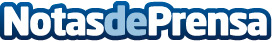 ASPY Prevención entrega sus Premios Xcellens 2015 a empresas comprometidas con la prevenciónLa entrega de premios se celebró el 28 de abril en el Hotel The Westin Palace de MadridDatos de contacto:Soledad Olalla910910446Nota de prensa publicada en: https://www.notasdeprensa.es/aspy-prevencion-entrega-sus-premios-xcellens_1 Categorias: Seguros Recursos humanos Premios http://www.notasdeprensa.es